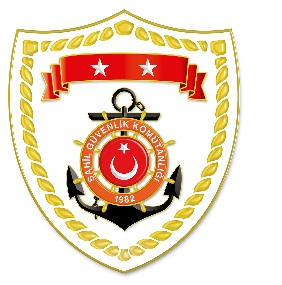 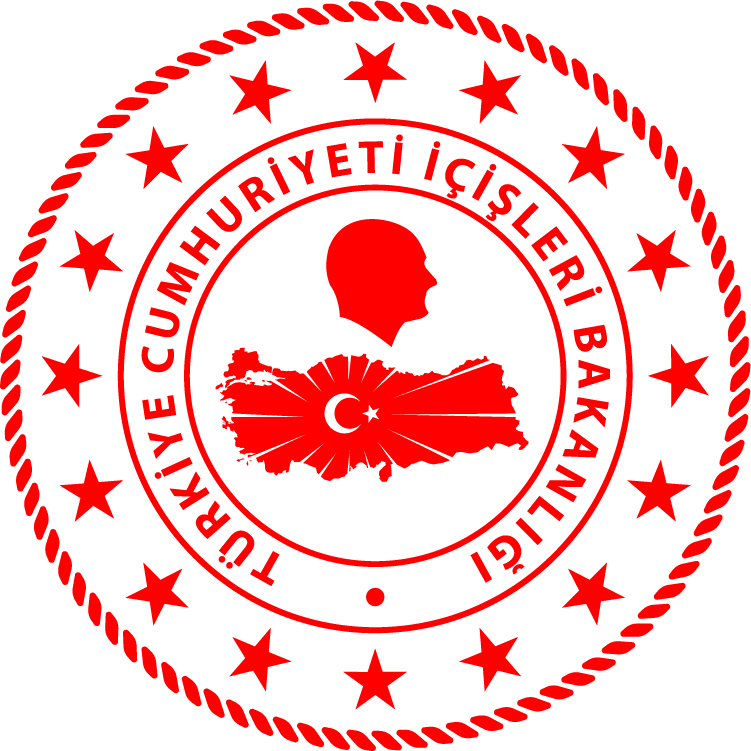 SG Karadeniz Bölge KomutanlığıSG Marmara ve Boğazlar Bölge KomutanlığıSG Ege Deniz Bölge KomutanlığıS.NUTARİHTESPİTUYGULANAN İDARİ PARA CEZASI MİKTARI (TL)CEZANIN KESİLDİĞİİL/İLÇE-MEVKİİAÇIKLAMA118 Haziran 2022Ruhsat tezkeresi düzenlenmemiş tekne üzerinde ticari av aracı bulundurmak3.714SAMSUN/ DereköyToplam 2 işlemde 7.428 TL para cezası uygulanmıştır.219 Haziran 2022Avlanma yasağı süresince tekne üzerinde algarna bulundurmak3.714SAMSUN/TermeToplam 2 işlemde 7.428 TL para cezası uygulanmıştır.S.NUTARİHTESPİTUYGULANAN İDARİ PARA CEZASI MİKTARI (TL)CEZANIN KESİLDİĞİİL/İLÇE-MEVKİİAÇIKLAMA118 Haziran 2022Dalışa yasak sahada su ürünleri avcılığı yapmak (2 işlem)6.239İSTANBUL/GürpınarToplam 5 işlemde 8.465 TL para cezası uygulanmıştır.218 Haziran 2022Yasak sahada su ürünleri avcılığı yapmak (3 işlem) 2. 226KOCAELİ/DilovasıToplam 5 işlemde 8.465 TL para cezası uygulanmıştır.S.NUTARİHTESPİTUYGULANAN İDARİ PARA CEZASI MİKTARI (TL)CEZANIN KESİLDİĞİİL/İLÇE-MEVKİİAÇIKLAMA119 Haziran 2022Yüzme alanı içerisinde dalarak su altı tüfeği ile avcılık yapmak742İZMİR/Karaburun1 işlemde 742 TL para cezası uygulanmıştır.